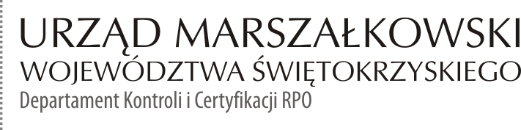 KC-I.432.197.2.2022                                                                                     Kielce, dn. 07.07.2022 r.GMINA SKARŻYSKO-KAMIENNAul. Sikorskiego 1826-110 Skarżysko-KamiennaInformacja Pokontrolna Nr KC-I.432.197.2.2022/PB-3z kontroli w trakcie realizacji projektu nr RPSW.03.03.00-26-0021/17 pn. „Termomodernizacja i efektywne wykorzystanie energii w trzech ośrodkach subregionalnych. Oszczędność energii  w sektorze publicznym ETAP II - termomodernizacja budynków użyteczności publicznej                 w Skarżysku-Kamiennej”, realizowanego w ramach Działania 3.3 „Poprawa efektywności energetycznej w sektorze publicznym i mieszkaniowym”, III Osi priorytetowej „Efektywna i zielona energia” Regionalnego Programu Operacyjnego Województwa Świętokrzyskiego na lata 2014 - 2020, polegającej na weryfikacji dokumentów w zakresie prawidłowości przeprowadzenia właściwych procedur dotyczących udzielania zamówień publicznych, przeprowadzonej na dokumentach w siedzibie Instytucji Zarządzającej Regionalnym Programem Operacyjnym Województwa Świętokrzyskiego na lata 2014 – 2020 w dniach od 23.05.2022 r. do 27.05.2022 r. I. INFORMACJE OGÓLNE:1. Nazwa i adres badanego Beneficjenta:GMINA SKARŻYSKO-KAMIENNAul. Sikorskiego 1826-110 Skarżysko-Kamienna2. Status prawny Beneficjenta:Wspólnota samorządowa II. PODSTAWA PRAWNA KONTROLI:	Niniejszą kontrolę przeprowadzono na podstawie art. 23 ust. 1 w związku z art. 22 ust. 4 ustawy                      z dnia 11 lipca 2014 r. o zasadach realizacji programów w zakresie polityki spójności finansowanych w perspektywie finansowej 2014-2020 (Dz.U. z 2020 r., poz. 818 j.t.). III. OBSZAR I CEL KONTROLI:1. Cel kontroli stanowi weryfikacja dokumentów w zakresie prawidłowości przeprowadzenia przez Beneficjenta właściwych procedur dotyczących udzielania zamówień publicznych w ramach realizacji projektu nr RPSW.03.03.00-26-0021/17.2. Weryfikacja obejmuje dokumenty dotyczące udzielania zamówień publicznych związanych                         z wydatkami przedstawionymi przez Beneficjenta we wniosku o płatność nr RPSW.03.03.00-26-0021/17-011.3. Kontrola przeprowadzona została przez Zespół Kontrolny złożony z pracowników Departamentu Kontroli i Certyfikacji RPO Urzędu Marszałkowskiego Województwa Świętokrzyskiego z siedzibą w Kielcach, w składzie:- Pan Patryk Bobra  – Inspektor  (kierownik Zespołu Kontrolnego),- Pani Aneta Serweta  – Główny specjalista (członek Zespołu Kontrolnego).IV. USTALENIA SZCZEGÓŁOWE:W wyniku dokonanej w dniach od 23.05.2022 do 27.05.2022 r. weryfikacji dokumentów dotyczących zamówień udzielonych w ramach projektu nr RPSW.03.03.00-26-0021/17, przesłanych do Instytucji Zarządzającej Regionalnym Programem Operacyjnym Województwa Świętokrzyskiego na lata 2014 – 2020 przez Beneficjenta za pośrednictwem Centralnego systemu teleinformatycznego SL2014, Zespół Kontrolny ustalił, co następuje:- Beneficjent w ramach realizacji projektu przeprowadził w trybie określonym w art. 275 pkt 1 ustawy z dnia 11 września 2019 r. Prawo zamówień publicznych (Dz. U. z 2019 r. poz. 2019), zwanej dalej „Pzp” postępowanie o udzielenie zamówienia publicznego, które zostało wszczęte w dniu 24.05.2021r. poprzez publikację ogłoszenia o zamówieniu w Biuletynie Zamówień Publicznych pod numerem 2021/BZP 00062300  i dotyczyło wyboru wykonawcy robót budowlanych polegających      na termomodernizacji budynku Urzędu Miasta  w ramach zadania „Termomodernizacja i efektywne wykorzystanie energii w trzech ośrodkach subregionalnych. Oszczędność energii  w sektorze publicznym ETAP II - termomodernizacja budynków użyteczności publicznej w Skarżysku-Kamiennej”. Efektem rozstrzygnięcia postępowania było podpisanie w dniu 30.08.2021r.                       Umowy nr 28/2021 pomiędzy Beneficjentem a firmą „Perfect” Agnieszka Świercz ul. Bukowa 12/21, 25-542 Kielce na kwotę  2 579 000,00 zł. Protokół częściowy odbioru wykonanych robót nr 1 potwierdza realizację zadania zgodnie z zawartą umową.Wydatki przedstawione we wniosku o płatność nr RPSW.03.03.00-26-0021/17-011 nie obejmują odbioru końcowego przedmiotu umowy. W wyniku weryfikacji zamówienia nie stwierdzono nieprawidłowości.Lista sprawdzająca stanowi dowód nr 1 do niniejszej Informacji pokontrolnej.V. REKOMENDACJE I ZALECENIA POKONTROLNE:IZ RPOWŚ na lata 2014-2020 odstąpiła od sformułowania zaleceń pokontrolnych.Niniejsza Informacja Pokontrolna zawiera 3 strony oraz 1 dowód, który dostępny jest do wglądu 
w siedzibie Departamentu Kontroli i Certyfikacji RPO, ul. Witosa 86, 25 – 561 Kielce. Dokument sporządzono w dwóch jednobrzmiących egzemplarzach, z których jeden zostaje przekazany Beneficjentowi. Drugi egzemplarz oznaczony terminem „do zwrotu” należy odesłać na podany powyżej adres w terminie 14 dni od dnia otrzymania Informacji Pokontrolnej.Jednocześnie informuje się, iż w ciągu 14 dni od dnia otrzymania Informacji Pokontrolnej Beneficjent może zgłaszać do Instytucji Zarządzającej pisemne zastrzeżenia, co do ustaleń w niej zawartych.Zastrzeżenia przekazane po upływie wyznaczonego terminu nie będą uwzględnione.Kierownik Jednostki Kontrolowanej może odmówić podpisania Informacji Pokontrolnej informując na piśmie Instytucję Zarządzającą o przyczynach takiej decyzji.Kontrolujący:      IMIĘ I NAZWISKO: Patryk Bobra                              ……………………………………IMIĘ I NAZWISKO: Aneta Serweta                            ………………………………….                                                                                                                  Kontrolowany/a:                                                                                                        .…………………………………